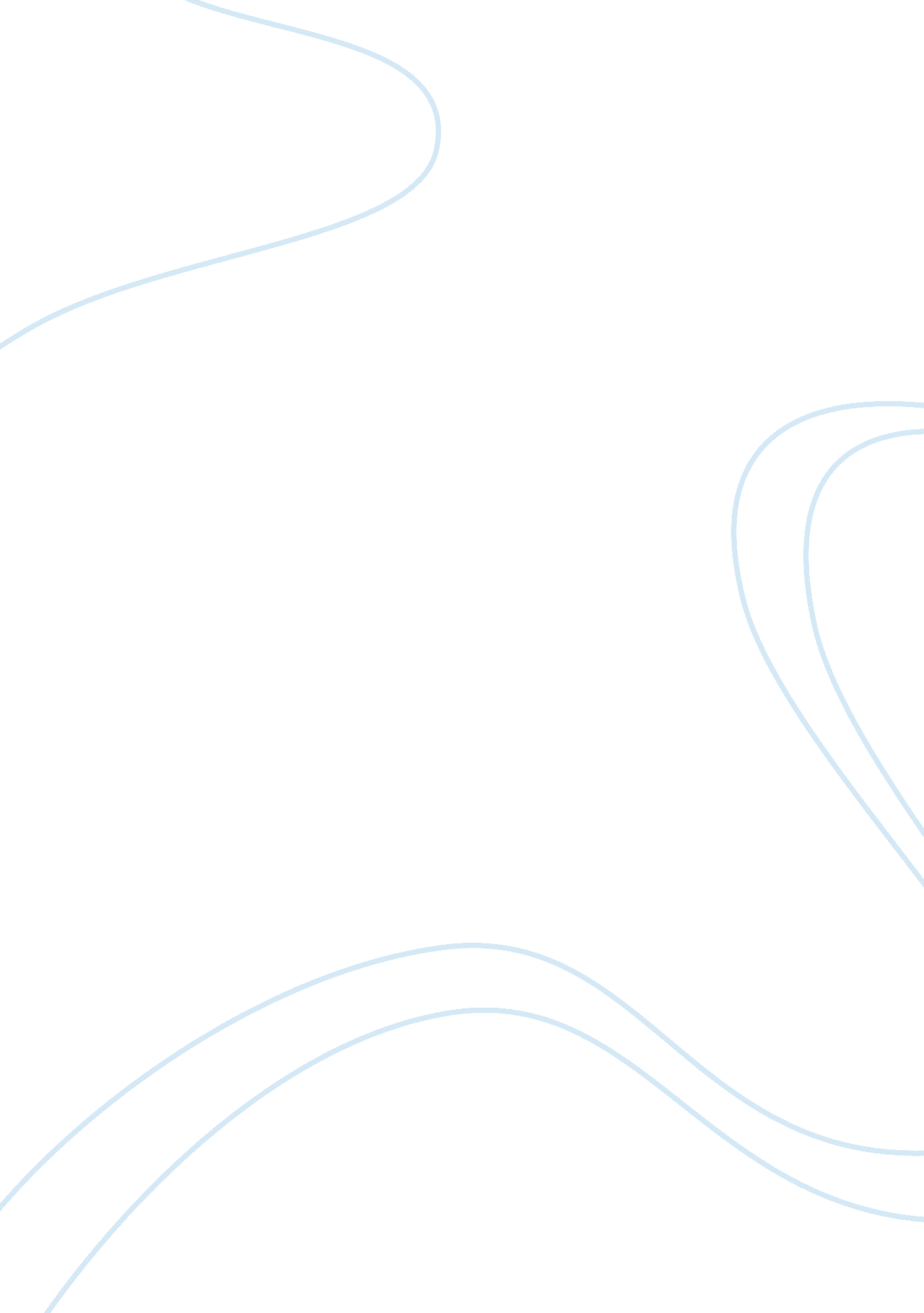 Tips for dealing with workplace conflictBusiness, Human Resources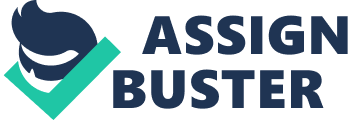 In the Free Management Library. Retrieved from http://managementhelp. org/ethics/ethxgde. htm 
the main idea of this source is to provide information that will enable managers to manage their crew in a way that is ethical. This is a very important source for this paper, as ethics play a large role in this topic. Moral in the workplace is low, and issues are not being properly addressed. This is not good, as far as ethics are concerned. 
Cornell University. (2010). Workplace Diversity. In Catherwood Library. Retrieved from http://www. ilr. cornell. edu/library/research/subjectguides/workplacediversity. html 
The main idea of this source is diversity in the workplace and how to insure that it is respected and promoted. This relates to the paper in that this hospital sends medical professionals to study abroad and it provides care for people all over Asia. Because the hospital will be dealing with and working with so many people, diversity is important, as far as human resources are concerned because it begins with the company heads. 
GDS Publishing Ltd. (2010). HR Management: online Human Resources News Source. Retrieved from http://www. hrmreport. com/. 
This source is very important for the construction of this paper, as the articles found in this magazine will supply us with a lot of information. We can learn of better techniques for managing staff, as well as learn about what should take place in the workplace to insure a 
healthy work environment. 
Love, K. (2003, July 28). The Importance of Budgeting. In Small Business News. Retrieved from http://archive. smallbusinessnewz. com/smallbusinessnewz-13-20030728TheImportanceofBudgeting. html 
The major idea in this source is budgeting in business. Though this article is targeted towards small business owners, the principles are the same and are important to follow in any business. Since the topic of budgeting is part of this human resource research project, this article will serve as an invaluable source when covering this part of the project. 
Society for Human Resource Management. (2010). Introduction to the Human Resources Discipline of Workplace Safety and Security. In society for Human Resource Management. Retrieved from http://www. shrm. org/hrdisciplines/safetysecurity/Pages/SafetyIntro. aspx 
The main idea of this source is workplace safety. This relates to the topic at hand, as this 
can become an issue of the problems in the hospital are not properly addressed, especially 
Patient care and equipment related issues. 
Stanton, M. W. (2010). Hospital Nurse Staffing and Quality of Care. In the U. S. Department of Health & Human Services. Retrieved from http://www. ahrq. gov/research/nursestaffing/nursestaff. htm 
this is a viable source for this paper, as it contains research information on patient care. 
It also outlines the consequences of poor patient care. 
US Department of Labor. (2010). Human Resources, Training, and Labor Relations Managers and Specialists. In Occupational Outlook Handbook. Retrieved from http://www. bls. gov/oco/ 
ocos021. htm 
Though a US source, the information in it can still apply to this hospital in Asia and will 
be a paramount source of this paper. We can find all of the information that we need 
concerning human resources and management in this guide. 
Wachter, R. M. (2007). Understanding Patient Safety. McGraw-Hill. 
The main idea of this source is to discuss the core principles surrounding patient safety, as well as how to make a health facility safer. This will be an invaluable source to this paper because it falls in line along with the topic at hand. Patient safety is related to patient care. 